INFORME SOBRE LAS GESTIONES REALIZADAS POR LA DIPUTADA MARÍA ESPERANZA CHAPA GARCÍA, DURANTE EL MES DE SEPTIEMBRE DE 2021.En cumplimiento a lo dispuesto por el artículo 26 fracción XIV de la Ley de Acceso a la Información Pública para el Estado de Coahuila de Zaragoza, informo las gestiones realizadas por la suscrita Diputada del Distrito II, en los siguientes términos:	Estas fueron las gestiones que lleve a cabo en mi Distrito durante el mes de septiembre de 2021, por lo que me permito acompañar algunas fotografías como evidencia de dichas actividades.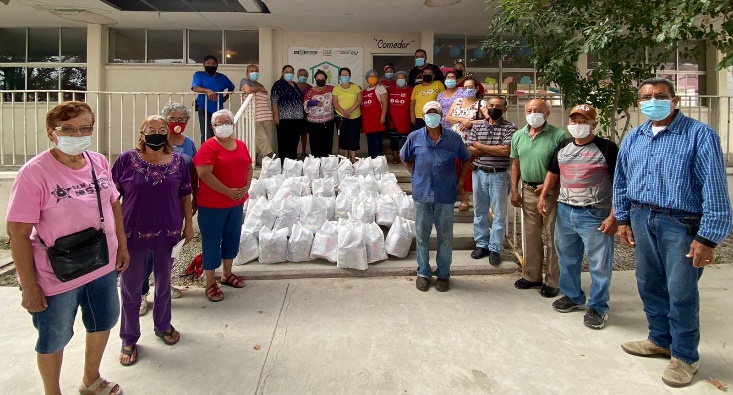 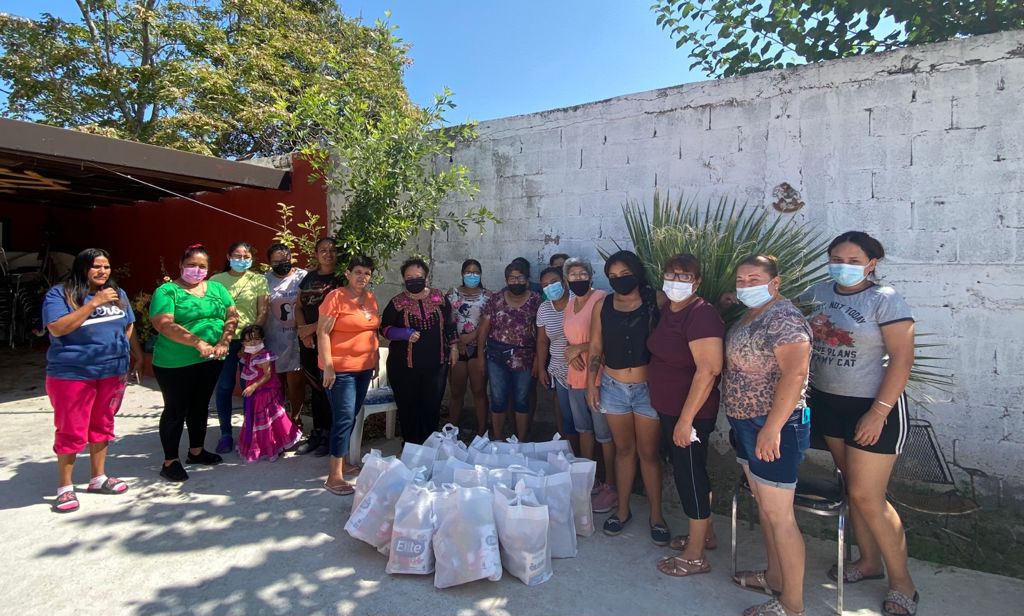 Saltillo, Coahuila 18 de octubre 2021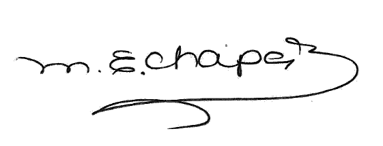 MARIA ESPERANZA CHAPA GARCÍADIPUTADADIRECCIÓN DE LA OFICINA DE GESTIÓN:MARÍA ESPERANZA CHAPA GARCÍAComité Municipal del PRI. Calle Zaragoza esquina con Dr. Mier 1003, Colonia Mundo Nuevo, Piedras Negras, Coahuila.SEPTIEMBRE 2021SEPTIEMBRE 2021N° DE GESTIONESTIPO DE GESTIONES REALIZADAS300Entrega de despensas a diferentes grupos como lo son:Grupo Mujeres de PazPersonas con DiscapacidadComedores Adulto MayorDiferentes sectores vulnerables200Entrega de apoyos alimentarios50Entrega de Lentes15Entrega de Medicamentos25Entrega Paquetes de Pañales75Entrega de paquetes de limpieza a Escuelas y Centros de Atención Múltiple.